D U Y U R UPAYAS HALK EĞİTİMİ MERKEZİKURS YERİ UYGUNLUK ONAYI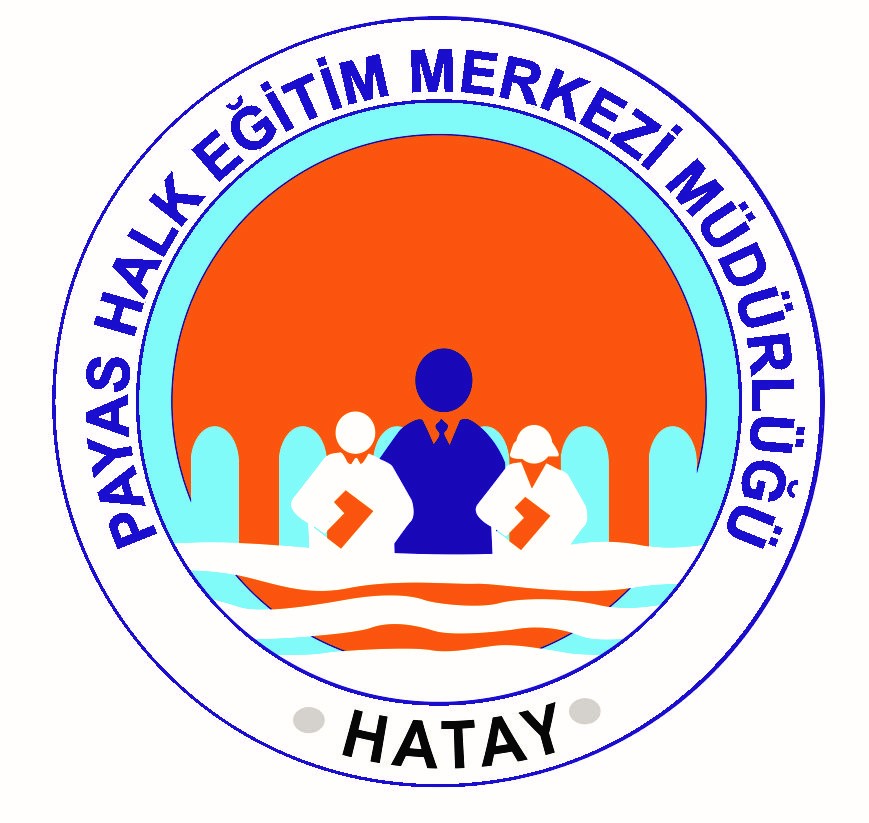 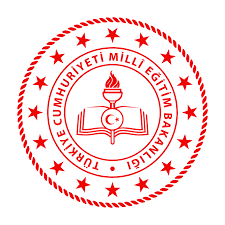 2023-2024 Eğitim Öğretim Yılında, 11 Nisan 2018 tarihli ve 30388 sayılı Milli Eğitim Bakanlığı Yaygın Eğitim Kurumları Yönetmeliğinin 56.Maddesi gereğince resmi kurumlar dışında;(1) Kurslar;a) Öncelikle kurum binalarında,b) İl, ilçe, belde, köy ve mahallelerde eğitim için sağlanan yerlerde,c) Bakanlıklar ile kamu kurum ve kuruluşlarına ait binalarda,ç) Eğitim kurumlarına ait binalarda,d) Gezici olarak hazırlanan mobil eğitim araçlarında,düzenlenir.(2) Gerçek kişiler ile özel sektör ve sivil toplum kuruluşlarına ait bina ve tesislerin fiziki şartlar, güvenlik, sağlık ve benzeri konular bakımından hizmete uygunluğu, kurum müdürünün başkanlığında, bir müdür yardımcısı ve öğretmenden, yoksa usta öğreticiden oluşan bir komisyon tarafından belirlenir. Bu husus rapora bağlanır ve millî eğitim müdürünün onayıyla kurs açılır. )Halk Eğitimi Merkezi Müdürlüğüne bağlı kurs açmak isteyen Usta Öğreticiler kurs yeri ile ilgili Kurs Yeri Uygunluk şartlarını yerine getirmeli ve aşağıda belirtilen gerekli evrakları eksiksiz bir şekilde temin etmeleri gerekmektedir. GEREKLİ EVRAKLAR;-Kurs açılacak taşınmazın mülkü usta öğreticiyi aitse tapu kaydı örneği, kiralama ise kira sözleşmesi,-Taşınmazın depreme dayanıklılık belgesi ( E-Devlet ),-Dask sözleşme örneği,-Su aboneliği,-Elektirik aboneliği.   2023-2024 Eğitim Öğretim Yılında Kurs açma talebi gönderecek olan birimler EK-1 Formu çerçevesinde kurs yerlerini hazırlamalıdır. Müdürlüğümüz bünyesinde Usta Öğretici olarak görev alan ve alacak olanların mağduriyet yaşamamaları için hazırlıklarını istenen şekilde yapmalıdır.İlgili birimler kurs yerleri onayı için taleplerini EK-2 dilekçe ile müdürlüğümüze yapmaları gerekmektedir.Bilgilerinizi ve gereğiniz arz ve rica ederim.	                           Umut ÇAKMAK                                 MüdürEk-2KURS YERİ İNCELEME VE UYGUNLUK ONAYI İSTEME DİLEKÇESİ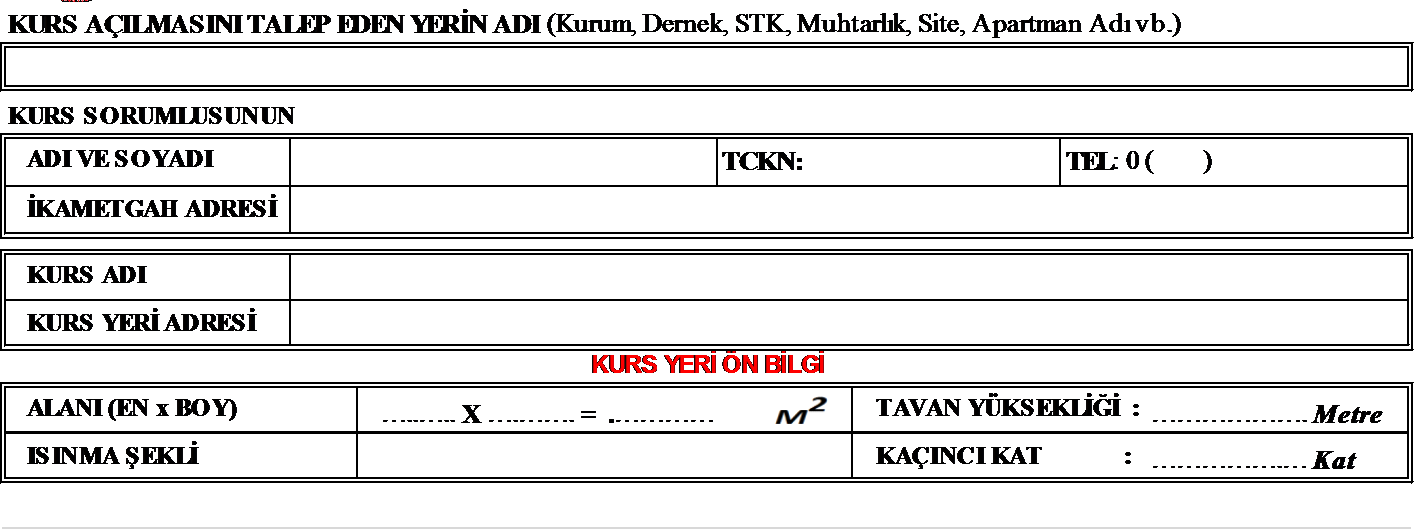 PAYAS HALK EĞİTİMİ MERKEZİ MÜDÜRLÜĞÜNE………………..........…………………..… Mahallesinde kurs yeri fiziki mekan özelliklerine sahip yukarıda genel bilgilerini belirtmiş olduğumuz birimde, ………………………………………………………………………………….… alanında kurs açılmasını istiyoruz.Kursun düzenlenmesi için EK-1 Kurs Yeri Uygunluk Onay Formu kriterleri kapsamında gerekli uygun ortamlar hazırlanmıştır.Kursun düzenlenebilmesi için kurs yerimizin incelenerek uygun görüldüğü takdirde eğitmen görevlendirilmesini talep ediyoruz.Gereğini bilgilerinize arz ederim.……../……./2023-2024Adı ve Soyadı : ………………………………………….İmza : ……………………………….…………          EK-1 KURS YERİ UYGUNLUK ONAY FORMU      PAYAS HALK EĞİTİMİ MERKEZİ MÜDÜRLÜĞÜ   KURS SORUMLUSUNUNKURS YERİ ÖN BİLGİKURS YERİNİN DEĞERLENDİRİLMESİAÇIKLAMA:NOT: Kurs yeri onayı verilen yerlere, kurs başlamadan önce ilgili birim tarafından "Payas Halk Eğitimi Merkezi Kurs Yeri " olduğunu belirtir bir tabela yapılacaktır.Kursun açılması planlanan mekan, yapılan inceleme sonucunda kursun açılması/açılmaması aşağıda isim ve unvanları yazılı kişiler tarafından karar alınıp, imza altına alınmıştır.ADI VE SOYADITCKN:TEL: 0 (	)İKAMETGAH ADRESİKURS ADIKURS YERİ ADRESİALANI (EN x BOY)…..….. X ….……. = .…………	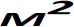 TAVAN YÜKSEKLİĞİ :………………. MetreISINMA ŞEKLİKAÇINCI KAT	:…………….… KatUYGUNLUK KRİTERLERİOLUMLUOLUMSUZAÇIKLAMAKurs alanı her bir kursiyer için en az 1,5 metrekareolmalıdır.UYGUNUYGUN DEĞİLKurs yeri tavan-taban mesafesi en az 2.40 metreolmalıdırUYGUNUYGUN DEĞİLKurs yerinin ısınma durumuUYGUNUYGUN DEĞİLKurs yapılması talep edilen binada kurs yerinin katuygunluğuUYGUNUYGUN DEĞİLEngelli girişi var mıdır?VARDIRYOKTURElektrik durumu. Tesisat Yönetmeliğine uygunlukbelgesi var mı?VAR / UYGUNYOK / UYGUN DEĞİLLavabo var mı? Uygunluk durumuVAR / UYGUNYOK / UYGUN DEĞİLWC var mı? Uygunluk durumuVAR / UYGUNYOK / UYGUN DEĞİLHijyen ve sağlık açısından uygunluk durumuUYGUNUYGUN DEĞİLAydınlanma yeterlilik durumuUYGUNUYGUN DEĞİLHavalandırma var mı? (Pencere vb.)VARDIRYOKTUREğitici dinlenme odası var mı?VARDIRYOKTURKursiyer dinlenme odası var mı?VARDIRYOKTURMakine, araç-gereç ve temrinlik malzeme durumuVARDIRYOKTURAtölye veya dersliğin, kurs içeriğine uygunlukdurumuUYGUNUYGUN DEĞİLSONUÇKurs Yeri Eğitim-Öğretime UygunluğuEVET / UYGUNDURHAYIR / UYGUN DEĞİLSONUÇKurs Yeri Eğitim-Öğretime UygunluğuKOMİSYON BAŞKANIÜYEÜYE………………………………………….……………………………..………………………………………………………………………….……………………………..………………………………HEM MüdürüMüd.Yrd.Öğretmen